Заключение по результатам анализа рынка реализации лекарственных средств на территории Республики Казахстан за 2019, 2020 и 2021 годыг. Нур-Султан									            2022 годОбщии положенияВо исполнение Дорожной карты Агентства по защите и развитию конкуренции Республики Казахстан (далее - Агентство) по мерам антиинфляционного реагирования на 2021 год, утвержденной приказом Председателя Агентства от 17 сентября 2021 года № 3529-ВН и в соответствии с планом работы Агентства на 2022 год, проведен анализ состояния конкуренции на рынке реализации лекарственных средств за 2019, 2020, 2021 годы.Анализ проведен в соответствии со статьей 196 Предпринимательского Кодекса Республики Казахстан (далее – ПК РК), Методикой по проведению анализа состояния конкуренции на товарном рынке, утвержденной приказом Председателя Агентства от 3 мая 2022 года № 13 (Методикой по проведению анализа состояния конкурентной среды на товарном рынке, утвержденной приказом Министра национальной экономики Республики Казахстан от 30 ноября 2015 года № 741) (далее-Методика).При проведении анализа состояния конкуренции на товарном рынке в качестве исходной информации использованы данные и сведения:- государственной статистической отчетности, характеризующие деятельность субъектов рынка;- уполномоченного органа в области государственной статистики и его территориальных органов; - Министерства юстиции Республики Казахстан;- Комитета государственных доходов Министерства финансов Республики Казахстан и его территориальных органов;- отраслевых ведомств и территориальных органов Министерства здравоохранения РК;- физических и юридических лиц (субъектов рынка);- ассоциаций потребителей (объединений);- сообщения средств массовой информации; - собственных исследований антимонопольного органа;- маркетинговых, социологических исследований, выборочных опросов и анкетирования граждан;- ведомственных и независимых информационных центров и служб о состоянии, структуре и объемах товарных рынков, участии в товарообороте отдельных производителей и покупателей товаров.Целью проведения анализа является определение уровня конкуренции, выявления субъектов рынка, занимающих доминирующее или монопольное положение, разработка комплекса мер, направленных на защиту и развитие конкуренции, предупреждение, ограничение и пресечение монополистической деятельности.Общие критерии проведения анализа состояния конкуренции на рынке реализации лекарственных средств:- социальная значимость (пп. 1) п.1 приложения к Методике);- импортозависимость свыше 35 % (пп. 6) п.1 приложения к Методике).1. Определение критериев взаимозаменяемости товаров- определение наименования товара:Лекарственное средство – средство, представляющее собой или содержащее вещество либо комбинацию веществ, вступающее в контакт с организмом человека, предназначенное для лечения, профилактики заболеваний человека или восстановления, коррекции или изменения его физиологических функций посредством фармакологического, иммунологического либо метаболического воздействия, или для диагностики заболеваний и состояния человека. (пп 33 п 1 ст 1 Кодекса Республики Казахстан «О здоровье народа и системе здравоохранения» (далее – Кодекс О здоровье).- определение свойств товара, определяющих выбор покупателя, и товаров, потенциально являющихся взаимозаменяемыми для данного товара:1) функциональное назначение и применение товара, в том числе цель потребления товара и его потребительские свойства;Лекарственные средства применяются для лечения, профилактики заболеваний человека или восстановления, коррекции или изменения его физиологических функций посредством фармакологического, иммунологического либо метаболического воздействия.2) качественные характеристики, в том числе вид, сорт, упаковка, особенности в системе распространения и сбыта;Качественные характеристики – указываются в регистрационном удостоверении в отдельности на каждое торговое наименование ЛС.Вид, сорт, упаковка – зависит от типа ЛС, содержания действующих веществ и способа их применения.3) технические характеристики, в том числе эксплуатационные показатели, ограничения по транспортировке, особенности профессионального использования (производственного потребления);4) цена;В соответствии со статьей 245 Кодекса Ресублики Казахстан «О здоровье народа и системе здравоохранения» государственное регулирование цен осуществляется на зарегистрированные и находящиеся в обращении в Республике Казахстан лекарственные средства для оптовой и розничной реализации, включенные в перечень лекарственных средств, подлежащих ценовому регулированию, а также на зарегистрированные лекарственные средства и медицинские изделия в рамках гарантированного объема бесплатной медицинской помощи и (или) в системе обязательного социального медицинского страхования в порядке, определенном уполномоченным органом.5) условия реализации, в том числе размер партий товаров, способ реализации товара;Оптовая реализация лекарственных средств – фармацевтическая деятельность, связанная с закупом (приобретением), хранением, ввозом (импортом), вывозом (экспортом), реализацией (за исключением реализации населению) без ограничения объемов, транспортировкой и уничтожением лекарственных средств и медицинских изделий. (пп. 46) статьи 1 Кодекса о здоровье),Розничная реализация лекарственных средств и медицинских изделий – реализация фармацевтическая деятельность, связанная с приобретением (кроме ввоза), хранением, распределением, реализацией (кроме вывоза) конечному потребителю, уничтожением лекарственных средств и медицинских изделий (пп 42) ст. 1 Кодекса о здоровье);Согласно информации Бюро национальной статистики Агентства по стратегическому планированию и реформам Республики Казахстан (далее - БНС АСПИР РК), в общем классификаторе видов экономической деятельности (ОКЭД): - Розничная торговля фармацевтическими товарами в специализированных магазинах, являющихся торговыми объектами, с торговой площадью менее 2000 кв.м классифицируется под ОКЭД 47.73.1; - Розничная торговля фармацевтическими товарами в специализированных магазинах, являющихся торговыми объектами, с торговой площадью более 2000 кв.м (2000 кв.м и выше) классифицируется под ОКЭД 47.73.2.6) характеристики товара.Лекарственные препараты по функциональному назначению, потребительским свойствам, качественным характеристикам, условиям реализации не имеют товаров-заменителей. При этом покупатель имеет возможность приобрести лекарственные препараты только у хозяйствующего субъекта, имеющего лицензию на фармацевтическую деятельность, и не имеет возможности приобрести лекарственные препараты у хозяйствующих субъектов, не имеющих такой лицензии.- определение взаимозаменяемых товаров:Взаимозаменяемыми товарами – является группа товаров, которые могут быть сравнимы по их функциональному назначению, применению, качественным и техническим характеристикам, цене, а также другим параметрам таким образом, что потребитель заменяет их друг другом в процессе потребления (производства) (пункт 4 статьи 196 ПК РК).Взаимозаменяемый лекарственный препарат - лекарственный препарат, не являющийся биологическим лекарственным препаратом, с доказанной терапевтической эквивалентностью в отношении оригинального лекарственного препарата или, в случае его отсутствия в обращении, в отношении препарата сравнения, применяемый по одним и тем же показаниям, имеющий одинаковый качественный и количественный состав действующих веществ, а также лекарственную форму, дозировку и способ введения.Определение товарного рынков на уровне отдельных МНН приводит к тому, что к одному рынку автоматически относятся только те лекарственные препараты, которые имеют одинаковое действующее вещество. Например, оригинальный (брендовый) препарат и его воспроизведенная версия (дженерик) зачастую имеют одну и ту же наиболее активную субстанцию, а следовательно, и одинаковый МНН. В таких случае эти два препарата относятся к одному продуктовому рынку, то есть конкурируют друг с другом. Причем лекарственные средства с каким-либо иным МНН к этому рынку относиться уже не будут, а значит, их не станут рассматривать в качестве конкурентов.Разные препараты, даже если они имеют различные химические формулы, могут обладать сходным терапевтическим воздействием (приводить к одному и тому же эффекту). В частности, при профилактике гриппа могут использоваться такие лекарственные средства, как «Тамифлю», «Ремантадин», «Арбидол», которые носят разные МНН. Лекарственные средства с одним и тем же МНН, несмотря на одинаковый химический состав, могут различаться, например, по составу вспомогательных веществ, наличию или отсутствию примесей, а также процессу производства. В результате терапевтическое действие и эффективность препаратов могут быть различны.По этим причинам вопрос о взаимозаменяемости лекарственных средств для конечных потребителей (или с точки зрения их лечащих врачей) не связан напрямую с МНН. В то же время именно мнение конечных приобретателей определяет степень взаимозаменяемости товаров.Таким образом, по фармакологическим свойствам и назаначению лекарственные средства между собой и дуругими товарами не взаимозаменяемы.Учитывая изложенное в связи с невозможностью установления точной классификации на рынке, соответствующей каждому лекарственному средству, рассмотрен рынок оптовой и розничной реализации лекарственных средств, без разбивки по торговому наименованию. (п. 10 Методики).2. Определение границ товарного рынкаСогласно пункту 4 статьи 196 Кодекса и пункту 17 Методики, границы товарного рынка определяют территорию, на которой потребители приобретают товар или взаимозаменяемый товар, если его приобретение нецелесообразно за пределами данной территории по экономическим, технологическим и другим причинам.Границы рынка определены с учетом доступности приобретения товаров по следующим критериям:1) возможность приобретения товара на данной территории – по месту нахождения аптек, регистрации юридических лиц;2) обоснованность и оправданность транспортных затрат относительно стоимости товара – учитывая, что цены на ЛС регулируются государством и имеют одинаковую стоимость в разных регионах страны, потребителям не целесообразно приобретать ЛС в других населенных пунктах республики;3) сохранение качества и других потребительских свойств товара при его транспортировке лекарства целесообразно приобретать по месту нахождения, через специализированные аптеки, аптечные пункты, мед организации, чтобы при транспортировке сохранилось качество и другие свойства ЛС;4) отсутствие ограничений (запретов) купли-продажи, ввоза и вывоза товаров – в сответствии с пунктом 7 статьи 245 Кодекса РК «О здороовье народа и системе здравоохранения» не допускается оптовая и розничная реализация лекарственных препаратов, включенных в перечень лекарственных средств, подлежащих ценовому регулированию, без предельной цены на лекарственные средства по торговым наименованиям;5) наличие равных условий конкуренции на территории, в пределах которой осуществляется реализация товара – условия конкуренции равные. Определение границ товарных рынков осуществляется по одному из указанных критериев либо их совокупности.В  соответствии  с пунктом 6 статьи 1 Правил оптовой и розничной реализации лекарственных средств, изделий медицинского назначения и медицинской техники, утвержденных приказом Министра здравоохранения и социального развития Республики Казахстан от 14 сентября 2015 года № 713 (далее - Правила) - объектами розничной реализации лекарственных средств, изделий медицинского назначения и медицинской техники - аптека, аптечный пункт в организациях здравоохранения, оказывающих первичную медико-санитарную и (или) консультативно-диагностическую помощь, передвижной аптечный пункт для отдаленных сельских местностей, организованный от аптеки, магазин оптики, магазин медицинской техники и изделий медицинского назначения.В соответствии с пунктом 4 статьи 69 Кодекса о здоровье – в отдаленных от районного центра населенных пунктах, где отсутствуют аптеки, реализацию лекарственных средств, изделий медицинского назначения могут осуществлять физические и юридические лица через аптечные пункты в организациях здравоохранения, оказывающих первичную медико-санитарную, консультативно-диагностическую помощь, и передвижные аптечные пункты.При отсутствии аптечных пунктов розничная реализация лекарственных средств и изделий медицинского назначения может осуществляться через организации здравоохранения, оказывающие первичную медико-санитарную, консультативно-диагностическую помощь (в рамках ГОБМП и системе ОСМС).Оптовую реализацию лекарственных средств субъекты осуществляют согласно требованиям надлежащей дистрибьюторской практики (GDP), розничную реализацию лекарственных средств – согласно требованиям надлежащей аптечной практики (GРP). (п. 5 ст. 2 Правил).При розничной реализации лекарственных средств и изделий медицинского назначения допускается их доставка по местонахождению потребителя (заказчика). (п. 22 ст. 4 Правил).Доставка потребителю лекарственных средств и изделий медицинского назначения осуществляется способом, не допускающим изменения их свойств в процессе транспортировки, в соответствии с Правилами хранения и транспортировки. (п. 23 ст. 4 Правил).Одной из цепочек на фармацевтическом рынке реализации ЛС занимает дистрибуция ЛС. В Казахстане осуществляет деятельность 24 дистрибьютора: ATAMIRAS.S, Pharmcenter Distribution, Аль Фараби Фарм Лтд,  Альянс-Фарм, Вива-Фарм, Гелика, Зерде НПО, Казмедимпорт, Компания Росфарм, Медин, Медицинский центр «Лекарь», МТ-Фарм, Нидиа-Фарм, Рауза-АДЕ, Садыхан Премиум, ТурСад, Феникс, Чингиз, Шаншаров Фарм, ЭМИТИ.По территориальному расположению дистрибьюторы имеют склады в следующих городах страны: Алматы, Шымкент, Астана, Актобе, Павлодар, Семей, Усть-Каменогорск, Караганда, Петропавловск, Талдыкорган, Костанай, Кызылорда. Определение географических границ проводилось на основе информации от субъектов рынка, которые реализовывали лекарственные средства на территории городов областного значения и действующих ценах на товар.На основании изложенного, границами товарного рынка по реализации лекарственных средств определены границы городов областного значения.3. Определение временного интервала исследования товарного рынкаСогласно пункту 25 Методики, анализируемый период товарного рынка определяется руководителем ведомства антимонопольного органа или его заместителем, курирующим вопросы проведения анализов товарных рынков, и руководителем территориального подразделения ведомства антимонопольного органа.Временной интервал исследования товарного рынка определяется в зависимости от цели исследования, особенностей товарного рынка и доступности информации.Согласно плана работы Агентства на 2022 год, утвержденного приказом от 27 декабря 2021 года № 352-ОД временным интервалом исследования рынка оптовой и розничной реализации лекарственных средств определен период 2019-2021 годы.4. Определение состава субъектов рынка, действующих на товарном рынкеВ соответствии с пунктом 29 Методики, в состав субъектов рынка, действующих на товарном рынке, включаются все субъекты рынка, реализующие в его границах рассматриваемый товар в пределах определенного временного интервала.  В целях сбора исходной информации для определения состава субъектов, действующих на товарном рынке реализации ЛС использованы данные БНС АСПИР РК, АО «Государственная корпорация «Правительство для граждан», подведоственные организации Министерства здравоохранения, Министерства финансов РК, НПП «Атамекен», Ассоциации фарм отрасли. На оновании полученных данных, определен следующий состав субъектов по производству ЛС, оптовой и розничной реализации ЛС в географических границах городов областного значения: Отечественные товаропроизводители /ОТП/ лекарственных средствРынок производства лекарственных средств в Казахстане представлен 22 субъектами, которые производят 753 торговых наименования ЛС различных форм и дозировок, в том числе осуществляют экспорт в страны (Кыргызстан, Российская Федерация, Таджикистан, Монголия, Азербайджан, Грузия, Афганистан, Киргизия, Узбекистан). По данным уполномоченного органа здравоохранения за 2019 год в страны ЕАЭС было реализовано порядка 28,6 млн. и в другие страны 3,6 млн. (упаковок, флаконов ЛС) за 2020 год количество экспорта снизилось в разы в страны ЕАЭС до 2,4 млн. в другие страны до 244,4 тысяч (упаковок, флаконов ЛС). Учитывая, что в Казахстанском национальном лекарственном формуляре (КНФ) зарегистрировано 977 кодов Анатомо-терапевтическо-химической (АТХ) классификаций ЛС, или 6 852 торговых наименования (ТН) по 884 международным непатентованным наименованиям (МНН), объем отечественного содержания лекарственных средств составляет всего 10,98%. По территориальному расположению производители находятся: г. Алматы – 10 субъектов;Алматинская область – 5 субъектов;г. Караганда – 2 субъектапо 1 субъекту в городах Шымкент, ВКО, Актюбе. Реализация ЛС, является лицензируемым видом деятельности, согласно сведениям уполномоченного органа в сфере здравоохранения в регионах страны выдано 155 лицензий субъектам оптовой реализации, и 3717 лецензий субъектам розничной реализации:Несмотря на большое количество выданных лицензий по всей республике в опте 155, в рознице 3717, позволяющих осуществлять реализацию ЛС по результатам проведенных анализов территориальными Департаментами рынок монополизирован. Основные поставщики лекарственных средств: Состав субъектов оптовой реализации лекарственных средствГруппа лиц в составе участников анализируемого оптового рынка не выявлена. Основные оптовые поставщикиСостав субъектов розничной реализации лекарственных средствГруппа лиц в составе участников анализируемого розничного рынка выявлена в следующих областях и городах: Алматинская – 2 группы лиц между ТОО «Инкар» и ТОО «Медин», ТОО «Тал-Кен» и ИП «Кененбаева Г.М.»;СКО – 3 группы лиц между ТОО «Дәріханалық ем», ИП Костюхина Галина Валерьевна и ИП Костюхина Виктория Валерьевна, ТОО «Реамол-СК» и ТОО «УРАЛ-К-ТРЕЙД», ТОО «ДӘУIР-ФАРМ», ТОО «Фармлайн» и ИП Рахимова Юлия Ринатовна; Алматы – 2 группы лиц между ТОО «Аптекаплюс» и ТОО «Аптека № 2», ТОО «Садыхан Премиум» и ТОО «Садыхан Социальная Аптека»/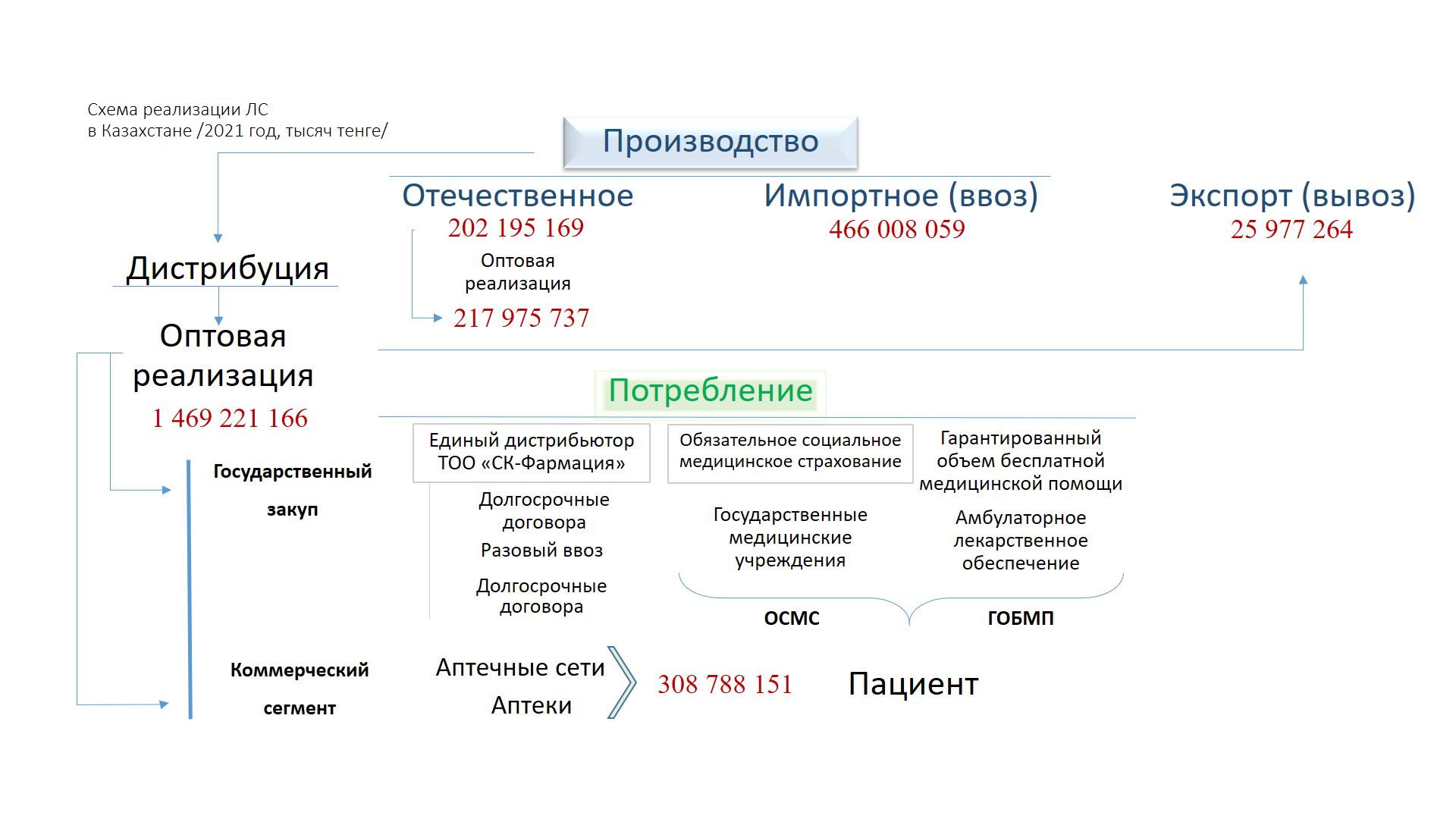 5. Расчет объема товарного рынка и долей субъектов рынка Расчет объема товарного рынка за определенный период времени в пределах границ рассматриваемого рынка определяется как сумма реализаций субъектами рынка товара или взаимозаменяемых товаров в натуральном или стоимостном выражении, с учетом объемов ввоза и вывоза товара или взаимозаменяемых товаров. (пункт 34 Методики).При использовании субъектом рынка части своей продукции для собственных нужд в объем реализации товарного рынка включается только объем, реализуемый на товарном рынке.      Доля субъекта рынка на соответствующем товарном рынке определяется как отношение объема реализации субъектом рынка товара или взаимозаменяемых товаров в пределах границ рынка к общему объему соответствующего товарного рынка.      Определение доли субъектов рынка возможно при наличии информации от субъектов, доля объема поставки которых занимает в общем объеме поставки не менее восьмидесяти пяти процентов.      Показатели, используемые при расчете доли субъекта рынка на товарном рынке, приводятся в тех же единицах измерения, что и при расчете объема товарного рынка.В этой связи, расчет общего объема рынка на рынке реализации лекарственных средств рассчитан в стоимостном выражении, то есть в тенге.Согласно пункту 7 статьи 196 Кодекса, объем товарного рынка определяется как сумма реализации субъектами рынка товара или взаимозаменяемых товаров в пределах границ рынка в натуральных показателях или стоимостных показателях с учетом объемов ввоза и вывоза товара или взаимозаменяемых товаров.Учитывая, что отдельными субъектами рынка не ведется раздельный учет по каждому ЛС, для определения объема рынка и расчета долей хозяйствующих субъектов в рамках проводимого анализа использовался показатель «объем всех реализованных лекарственных средств за финансовый год».В соответствии с пунктом 1 статьи 172 ПК РК, доминирующим или монопольным положением признается положение субъекта рынка или нескольких субъектов рынка на соответствующем товарном рынке, дающее субъекту рынка или нескольким субъектам рынка возможность контролировать соответствующий товарный рынок, в том числе оказывать значительное влияние на общие условия обращения товара.Согласно пункту 4 статьи 172 ПК РК, доминирующим признается положение каждого из нескольких субъектов рынка, если совокупная доля не более чем трех субъектов рынка, которым принадлежат наибольшие доли на соответствующем товарном рынке, составляет пятьдесят и более процентов или совокупная доля не более чем четырех субъектов рынка, которым принадлежат наибольшие доли на соответствующем товарном рынке, составляет семьдесят и более процентов, если в отношении такого субъекта рынка установлены в совокупности следующие обстоятельства:в течение длительного периода (в течение не менее чем одного года или, если такой срок составляет менее чем один год, в течение срока существования соответствующего товарного рынка) относительные размеры долей субъектов рынка неизменны или подвержены малозначительным изменениям;2) реализуемый или приобретаемый субъектами рынка товар не может быть заменен другим товаром при потреблении (в том числе при потреблении в производственных целях);3) информация о цене и (или) об условиях реализации этого товара на соответствующем товарном рынке доступна неопределенному кругу лиц.Не может быть признано положение субъекта рынка, доля которого на соответствующем товарном рынке, в том числе и на рынке финансовых услуг, не превышает пятнадцати процентов.По данным Бюро национальной статистики Агентства по стратегическому планированию и реформам Республики Казахстан, представлены сведения по объемам производства, оптовой, розничной реализации, импорту и экспорту фармацевтических препаратов за 2019 – 2021 годы. Производство основных фармацевтических продуктов и фармацевтических препаратов в стоимостном выражении, тыс. тенгеЗа анализируемый период в целом по стране наблюдается положительная динамика производства фармацевтических продуктов и фармацевтических препаратов, прирост производства в 2021 году в сравнении с 2019 годом составил 118,7% или 109 753 599 тыс. тенге, в сравнении с 2020 годом на 42,5%.Основные объемы произведены в следующих регионах республики:- в 2019 году в Алматинской области (32,5%), г. Алматы (21,6%), г. Шымкент (34,5%), - в 2020 году в Алматинской области (24,2%), г. Алматы (21,0%), г. Шымкент (37,4%),- в 2021 году в Алматинской области (17,1%), г. Алматы (10,2%), г. Шымкент (25,4%), Карагандинская область (39,6%).Объем оптовой реализации фармацевтическими препаратами в 2021 году в сравнении с 2019 годом увеличился на 73% или на 620 702 124 тыс. тенге, по оптовой реализации отечественными производителями также наблюдается ежегодное увеличение объемов реализации за период с 2019 по 2021 годы на 154% или с 85 819 295 до 217 975 737 тыс. тенге.При этом объем розничной реализации в 2021 году в сравнении с 2020 годом снизился на 3,2% или на 10 106 845 тыс. тенге и составил 308 788 151 тыс. тенге. 	Баланс рынка выглядит следующим образомИз динамики объемов, следует, что в 2021 году наблюдается снижение ввозимых ЛС в сравнении с 2020 годом на 28,2% и с 2019 годом на 18,4%, при этом в стоимостном выражении происходит увеличение на 41,4% в 2021 году в сравнении с 2019 годом.Импортозависимость Доля лекарств отечественного производства в соотношении к объему ввозимых (импортируемых) препаратов с 2019 по 2021 год увеличилась с 20,7% до 31,9% Объемы производства ЛС За период с 2019 года по 2021 год в целом наблюдается рост объемов производства ЛС в стоимостном выражении с 92 441 570 до 202 195 169 тысяч тенге или на 118% при этом доли по областям распределены следующим образом в Карагандинской области с ростом с 5,2 до 39,6%, при этом снижается производство в Алматинской области с 32,5 до 17,1%, по городу Алматы с 21,6 до 10,2%, по городу Шымкент с 34,5 до 25,4%.Расчет объема товарного рынка оптовой реализацииДоли субъектов рынка оптовой реализации ЛС в разбивке по регионам Расчет объема товарного рынка розничной реализацииПо данным БНС объем розничной реализации лекарственных средств составил в 2019 году - 267 615 340 тысяч тенге, в 2020 году - 318 894 996 тысяч тенге, в 2021 году - 308 788 151 тысяч тенге.Группа лиц рассматривается как единый субъект рынка (пункт 2 статьи 165 ПК РК).Таким образом за период 2019 с 2021 год по регионам определены следующие субъекты, занимающие доминирющее положение на рынке розничной реализации ЛС, из которых ТОО «Зерде-Фарма», ТОО «КФК «Медсервис плюс», ТОО «Витайм», ТОО «Формат kz», ТОО «Ak Niet Group» - имеют сетевые аптеки и отдельные из них являются оптовыми поставщиками.6. Оценка состояния конкурентной среды на товарном рынкеДля оценки состояния конкурентной среды на товарном рынке использован метод определения уровня концентрации:коэффициент рыночной (CR) рассчитывается как процентное отношение объема реализации (поставки) товара, определенным числом крупнейших поставщиков к общему объему реализации (поставки) товара на данном товарном рынке всеми поставщиками. Рекомендуется использовать уровень концентрации трех (CR 3), четырех                     (CR 4) крупнейших поставщиков.индекс рыночной концентрации Герфиндаля-Гиршмана (НН) рассчитывается как сумма квадратов долей всех предприятий, действующих на рынке, и может измеряться в долях или процентах.В соответствии с различными значениями коэффициентов концентрации (далее – СR) и индексов Герфиндаля-Гиршмана (далее – НН) выделяются три типа рынка по степени концентрации:Индекс рыночной концентрации Герфиндаля – Гиршмана (НН) рассчитан как сумма квадратов долей всех субъектов рынка, реализующих товар на соответствующем товарном рынке.Оптовый рынокОптовый рынок характеризуется как:- высококонцентрированный с неразвитой конкуренцией в следующих регионах: Костанайская, Павлодарская, Западно-Казахстанская, Карагандинская, Алматинская, Актюбинская, Атырауская, Мангистауская, Северо-Казахстанская области и в городе Астана.- умеренноконцентрированный в Восточно-Казахстанской области.Туркестан, Акмолинская, Кызылординская, Алматы, Шымкент, Жамбыл –рынок оптовой реализации ЛС не анализировался.Розничный рынокРозничный рынок характеризуется как:- высококонцентрированный с неразвитой конкуренцией в следующих регионах: Костанай, Шымкент, Жамбыл, Павлодар, ЗКО, Актобе, Атырау, Мангистау, Алматинская, - умеренноконцентрированный в Астана, ВКО, Туркестан, Акмолинская, СКО, Алматы- низкоконцентрированный в Карагандинской области (2020 и 2021 годы).7. Определение обстоятельств или признаков, свидетельствующих о наличии препятствий, затруднений либо иных ограничений деятельности субъектов рынка, влияющих на развитие конкуренции, в том числе определение барьеров входа на товарный рынокотсутствие первоначального капитала для выполнения всех лицензионных требований к помещению, оборудованию и пр.:нехватка квалифицированных кадров: фармацевтов, программистов, установление предельных цен, новые требования по ЭСФ и СНТ (отсутствует компьютерная грамотность у большинства работников);барьеры входа и функционирования на рынке усложняется со стороны законодательства, частыми изменениями и принимаемыми ретроспективно, что влечет нагрузку на бизнес.Карагандинским оптовым поставщиком ТОО «Аманат» Департаментом заключен комплаенс на снижение от 1% до 3% по 14 наименованием лекарственных средств.По итогам анализа Департаментом СКО Заключено 20 внешних актов антимонопольного комплаенса: ИП Рахимова Юлия Ринатовна, ИП Бапашева Айнаш Куанышевна, ИП Белкина Ольга Михайловна, ИП Кайманова Асима Казиевна, ИП Ненашева Татьяна Ростиславовна, ТОО «NordFarmMarket», ТОО «Аптека № 2», ТОО «В и В», ТОО «Гармония жизни», ТОО «Денсаулык_2021 «, ТОО «ДӘУIР-ФАРМ»,  ТОО «ЗдоровКЗ», ТОО «НАДЕЖДА и К», ТОО «Реамол-СК», ТОО «Рецепт здоровья», ТОО «РИГАТ», ТОО «Стайер Фарм», ТОО «Фармлайн «, ТОО  «Фарм-Пульс «, ТОО «ВИТАВА, ТОО  «АЛВАфарм».По итогам анализа Атырауской области, в действиях ТОО «КФК «Медсервис Плюс» усмотрены признаки науршения подпункта 2) статьи 174 Предпринимательского Кодекса Республики Казахстан в части применения разных цен к покупателям в один и тот же период, при этом не превышая утвержденных предельных цен на лекарственные препараты. 8. Выводы по результатам проведенного анализа состояния конкуренции на товарном рынке:1) общие положенияВо исполнение Дорожной карты Агентства по мерам антиинфляционного реагирования на 2021 год, утвержденного приказом Председателя Агентства от 17 сентября 2021 года № 3529-ВН и в соответствии с планом работы Агентства на 2022 год, проведен анализ состояния конкуренции на рынке реализации лекарственных средств. Целью проведения анализа является определение уровня конкуренции, выявления субъектов рынка, занимающих доминирующее или монопольное положение, разработка комплекса мер, направленных на защиту и развитие конкуренции, предупреждение, ограничение и пресечение монополистической деятельности.2) временной интервал исследованияСогласно плану работы Агентства по защите и развитию конкуренции Республики Казахстан на 2022 год, утвержденного приказом от 27 декабря 2021 года № 352-ОД временным интервалом исследования рынка оптовой и розничной реализации лекарственных средств определен период 2019-2021 годы.3) границы товарного рынка;Согласно пункту 4 статьи 196 Кодекса и пункту 17 Методики, границы товарного рынка определяют территорию, на которой потребители приобретают товар или взаимозаменяемый товар, если его приобретение нецелесообразно за пределами данной территории по экономическим, технологическим и другим причинам.Определение географических границ проводилось на основе информации от субъектов рынка, которые реализовывали лекарственные средства на территории городов областного значения и действующих ценах на товар.Границами товарного рынка по реализации лекарственных средств определены границы городов областного значения.4) состав субъектов рынка, действующих на рассматриваемом товарном рынке;На рынке производства ЛС - 22 субъекта рынкаНа рынке оптовой реализации - 149 субъектов На рынке розничной реализации - 1108 субъектов Группа лиц в составе участников розничного рынка: Алматинская – 2 группы лиц между ТОО «Инкар» и ТОО «Медин», ТОО «Тал-Кен» и ИП «Кененбаева Г.М.»СКО – 3 группы лиц между ТОО «Дәріханалық ем», ИП Костюхина Галина Валерьевна и ИП Костюхина Виктория Валерьевна, ТОО «Реамол-СК» и ТОО «УРАЛ-К-ТРЕЙД», ТОО «ДӘУIР-ФАРМ», ТОО «Фармлайн» и ИП Рахимова Юлия Ринатовна, Алматы – 2 группы лиц между ТОО «Аптекаплюс» и ТОО «Аптека № 2», ТОО «Садыхан Премиум» и ТОО «Садыхан Социальная Аптека»/5) объем рынка и доли субъектов рынка;Доли субъектов рынка оптовой реализации ЛС в разбивке по регионам Оптовые доминанты 16 субъектов:ТОО «INKAR» и ТОО «Медин», ТОО «КФК «Медсервис плюс», ТОО «Инкар», ТОО «L-фарма», ТОО «Медин», ТОО «Аманат», ТОО «СК-Фармация», ТОО «Стофарм», ТОО «Мак Ил», ТОО «Эмити», ТОО «Альянс Фарм», ТОО «Green Line», ТОО «Спектр Фарма», ТОО «Медин», ТОО «НПО Зерде», ТОО «Селмур Фармация» Доминирующим не признается положение субъекта рынка, доля которого на соответствующем товарном рынке не превышает пятнадцати процентов. В этой связи, в таблице сведены данные по субъектам доля на рынке которых превышает 15%.Группа лиц рассматривается как единый субъект рынка (пункт 2 статьи 165 ПК РК).Таким образом за период 2019 с 2021 год по регионам определены следующие субъекты, занимающие доминирющее положение на рынке розничной реализации ЛС, из которых ТОО «Зерде-Фарма», ТОО «КФК «Медсервис плюс», ТОО «Витайм», ТОО «Формат kz», ТОО «Ak Niet Group» - имеют сетевые аптеки и отдельные из них являются оптовыми поставщиками.Розница доминанты 33 субъектаТОО «Семейное здоровье», ТОО «Зерде фарма» , ТОО «МФК Гиппократ» ,ТОО «Кудермед», ТОО «КФК «Медсервис плюс», ТОО «Ak Niet Group» , ТОО «Амир и Д», ТОО «Актюбфармцентр», ТОО «Фарм Казына» , АО «Талап», ТОО «Фаиз-2016», ТОО «Ала фарм», ТОО «Глория-фарм», ТОО «Витайм», ТОО «Acme Contract Services», ИП «Абдрахманова Г.», ИП «Каспакова»,  ТОО «Тал-Кен» и ИП «Кененбаева», ТОО «Фармаком импэкс», ТОО «Кокше-Вита», ТОО «AlipPharm», ТОО «INKAR», ТОО «Аптекаплюс» и ТОО «Аптека № 2», ТОО «ИНТЕРТИЧ», ТОО «Экология и медицина», ИП «Вахапова Муххабат Маткаримовна, Лечебно-оздоровительный центр «Санитас»,  ТОО «Формат.kz», ТОО «Фирма Илья» и ТОО «Медимпэкс», ИП «Трофимова» и ИП «Трофимов», ТОО «Амир и д», ТОО «Садыхан фарм-лидер», ТОО «Садыхан» 6) уровень концентрации рынка;Оптовый рынокРозничный рынок7) барьеры входа на рынок; - Экономические - необходимость осуществления значительных первоначальных капитальных вложений на аренду или приобретения помещения,  аптек, складов, магазинов, медицинских изделий, а также длительные сроки окупаемости этих вложений, т.е. для входа на данный рынок потребуются большие затраты на аренду или приобретение помещения и т.д., приобретение расходных материалов, лекарственных средств в объеме, способном обеспечить осуществление оптовой и розничной реализации.Административные барьеры, такие, как лицензирование, большое количество отчетности, соблюдение обязательных санитарных мер, требования к хранению отдельных видов лекарственных средств, препаратов и т.д., наличие у персонала фармацевтического образования и знания алгоритмов хранения и выкладка товара при оптовой и розничной реализации лекарственных средств, осуществление контроля качества лекарственных препаратов.8) оценку состояния конкурентной среды на товарном рынке;Оптовый рынок характеризуется как:- высококонцентрированный с неразвитой конкуренцией в следующих регионах: Костанайская, Павлодарская, Западно-Казахстанская, Карагандинская, Алматинская, Актюбинская, Атырауская, Мангистауская, Северо-Казахстанская области и в городе Астана.- умеренноконцентрированный в Восточно-Казахстанской области.Туркестан, Акмолинская, Кызылординская, Алматы, Шымкент, Жамбыл –рынок оптовой реализации ЛС не анализировался.Розничный рынок характеризуется как:- высококонцентрированный с неразвитой конкуренцией в следующих регионах: Костанай, Шымкент, Жамбыл, Павлодар, ЗКО, Актобе, Атырау, Мангистау, Алматинская, - умеренноконцентрированный в Астана, ВКО, Туркестан, Акмолинская, СКО, Алматы- низкоконцентрированный в Карагандинской области (2020 и 2021 годы).9) рекомендации по развитию конкуренции на рассматриваемом товарном рынке.- Сокращение сроков согласования проектов КНФ и Правил ҚР ДСМ-247, составить единый перечень.- Вывести из-под государственного регулирования цены на все ЛС безрецептурного отпуска; Автоматизировать процесс формирования цен (с целью исключения человеческого фактора, и ускорения регистрации во все списки), реферировать при наличии более 3 производителей. - Предусмотреть ответственность и отзыв регистрационного удостоверения, за регистрацию предельных цен для оптовой и розничной реализации, для производителей и поставщиков, создающих антиконкурентные условия, а именно регистрируют низкие цены, при этом поставку не осуществляют. - Сохранить национальные процедуры регистрации на период не стабильной геополитической ситуации по примерам Российской Федерации и Республики Беларусь. - Определить регламент сроков заседания формулярной комиссии; - Провести цифровизацию процесса подачи заявок и дальнейшего объединения в единый формулярный перечень (вместо 8 существующих на сегодняшний день в которые нужно попасть).- Мониторинг ценового поведения (МЗ совместно с АЗРК)- Создание базы данных лекарственных средств (единый классификатор/маркировка) Создание платформ «Парсинг» цен Франко-Заводов, дистрибьюторов, розницы. №Наименование ОТПУчредитель, руководительАдрес, контактные данные1ТОО «ВИВА Фарм»                                                                                                                                                                        г. Алматы, Турксибский район, ул. Дегдар, д. 33.                                                                                                                       8 (727) 383 74 56, viva@vivapharm.kz           2ТОО «Денова Импэкс»                                                                                                                                                                                                                       г. Алматы, ул. Утеген батыра, 15.                                                                                                                                                                                              8 (727) 243-74-15, 243-73-88, denovo.kz@rambler.ru, denovo_kz@mail.ru3ТОО «Производитель лекарственных препаратов «ЖАНАФАРМ «»                                                                         г. Алматы, ул. Шухова, 37/2                                                                                                                                                        8 (727) 399-28-85, info@zhanafarm.kz, talyanovm@mail.ru4РГП на ПХВ «Институт ядерной физики» МЭ РК                        г. Алматы, микрорайон Алатау, улица Ибрагимова, 1                                                                                                         8 (727) 386-68-01, 8 (727) 386-52-60, kenzhin@inp.kz5ПК  «Фирма «КЫЗЫЛМАЙ»                                                                                                                                             г. Алматы, ул. Ипподромная, 6                                                                                                                                            8 (727) 382-20-28, reception@kyzylmay.com6ТОО «Нурер»                                                                                                                                                                             г. Алматы, ул. Маметовой, 3                                                                                                                                               8 (727) 271-27-12, nurer_7@mail.ru 7АО «Научный центр противоинфекционных препаратов»                                                                                     г. Алматы, пр. Аль-Фараби, 75 а                                                                                                                                         8 (727) 266-52-29, scaid@scaid.kz8ТОО «ТК Фарм Актобе»                                                                                                                                                    г. Актобе, с. Шестихатка, ж.м. Шестихатка, зд. № 467                                                                              8 (7132) 21-72-15, dir-tkpharm@mail.ru9ТОО «ФитОлеум»                                                                                                                                                         Алматинская обл., Енбекшиказахский р-н, г. Есик, ул. Маметова, 25       8 (727) 297-27-00, 297-27-01, 297-29-36, info@fitoleum.kz, olga@fitoleum.kz10АО «Химфарм»                                                                                                                                                                      г. Шымкент, ул. Рашидова, 81 К +7 (7252) 61 01 40 (приемная), +7 (7252) 61 01 20, +7 (7252) 56 14 06 (канцелярия), santo@santo.kz11ТОО «Эйкос-Фарм»                                                                                                                                                             Юр. адрес: Алматинская обл., Илийский р-н, Энергетический с.о., с. Отеген батыра, ул. Титов, д. № 8,2  производственной площадка: Алматиснкая обл., Карасайский р-н, Елтайский с.о., станция 71 разъезд, ул. М. Кенжин, уч. 4/18 (727) 397-64-14 (вн. 226), ocris.eikosfarm@mail.ru12ТОО СП «Аксу-Дэен» Производитель: ВКО, Катон-Карагайский район, село Аксу, ул. Жанаолке, д.4 Фактический адрес: г. Алматы мкрн Аксай3А, дом 78А (ул. Яссауи–Толе би), 8 (727) 385-72-97, 8-707-702-23-94, nagima1407@mail.ru13ТОО «Kelun-Kazpharm» (Келун-Казфарм)                                                                                                                       Алматинская обл., Карасайский р-н, Ельтайский .о., с. Кокузек, д. 1147                                                                                 8 (727) 312-14-04, 3131404@mail.ru14РГП на ПХВ «Республиканский центр крови» МЗ РК                  г. Алматы, ул. Утепова, д. 1                                                                                                                                                       8 (727) 246-58-59 (приемная), rck@med.mail.kz15РГП на ПХВ «Национальный научный центр особо опасных инфекций имени Масгута Айкимбаева» МЗ РК       г. Алматы, ул. Жахангер, 14                                                                                                                                                       8 (727) 223-38-21, ncorg@kscqzd.kz16ТОО «Нур-Май Фармация»                                                                                                                                                 г. Алматы, Жетысуский район, микрорайон Кемел, ул. Аксуат, 104, 8 (727) 260-39-74, office@nm-pharm.kz17ТОО «Сорбент»18ТОО «Султан»19ТОО «Абди Ибрахим Глобал Фарм»                                                                                                                                         Алматинская область, Илийский район, Ащибулакский сельский округ, село Мухаметжан Туймебаев, Участок Промзона, здание 282, почтовый индекс 04070020ТОО «Фармация 2010»                                                                                                                                               г. Караганда, ул. Чкалова, 7                                                                                                                                                 8 (7212) 42-67-34, email: farmaciyakrg@mail.ru21ТОО «Производственно-фармацевтическая компания «Элеас»                                                                                      Алматинская область, Илийский район, поселок Боралдай, Промышленная зона, 71 разъезд, сооружение 60 А, БИН 030740001315 8 (7273) 398-04-30, email: pfkeleas@gmail.com22ТОО «Карагандинский фармацевтический комплекс»                                                                                                            г. Караганда, ул. Газалиева, строение 16, БИН 051140005015                                                                                                      8 (7212) 90-80-51, email: kphk@kphk.kzНаименование региона (город, область)Количество лицензий на реализацию ЛСКоличество лицензий на реализацию ЛСНаименование региона (город, область)ОптРозницаКостанай8502Шымкент23797Жамбыл240Нур-Султан45195Кызылорда4133ВКО263Павлодар088ЗКО225Караганда24552Алматинская3115Туркестан0286Актобе6153Акмола527Атырау5161Мангистау20477СКО6103Всего1553 7171) ТОО «Санофи Авентис Казахстан»2) Ирбитский химико-фармацевтический завод3) АО «Химфарм»4) ТОО «Натусана»5) ТОО «ДАНСОН-КЗ»6) ТОО ДО «Нижфарм – Казахстан»7) ТОО «Аманат»8) ТОО «ГСК КХ Казахстан»9) ТОО «DOSFARM» 10) АО «Ядран Галенский лабораторий»11) ТОО «TV-Pharma»12) «Фармак ПАО» 13) ТОО Prom.Medik.Kaz14) AstraZeneca UK Limited 15) ЗАО «Эгис Фармацевтический завод»16) ТОО  «НПО  «Зерде»17) АО «Нобел Алматинская Фарм. Фабрика» 18) АО «Алиум»19) ТОО «Др Реддис Лабораторис Казахстан»20) ТОО «Валента Азия»21) ТОО «Байер КАЗ»22) ТОО «Ратиофарм Казахстан»23) Бионорика СЕ24) Берлин Хеми Германия25) ТОО «ЭМИТИ Интернешнл» 26) ТОО «Gedeon Richter KZ» (Гедеон Рихтер КЗ)27) Egis Pharmaceutikals PLC28) АО «АЛИУМ» (Россия)29) ТОО «PROM.MEDIC.KAZ» 30) FARMAPRIM SRL  (Республика Молдова)Регион, область городКоличество оптовых поставщиковГруппы лицАлматинская (г. Талдыкорган)57нетСКО (г. Петропавловск)8нетАтырауская 10нетКостанайская4нетАкмолинская (г.Кокшетау)-нетАлматы6нетМангистау8нетВКО (г.Усть-Каменогорск, г.Семей-нетЗКО (г.Уральск)2нетКарагандинская7нетТуркестан -нетШымкент 1нетАктюбинская6нетАстана35нетКызылорда-нетПавлодарская (г.Павлодар)5нетЖамбылская (г.Тараз)-нет№Наименование ОТПИИН/БИНУчредитель, руководительАдрес, контактные данные1ТОО «КФК Медсервис Плюс»61141007029г.Караганда, улица Таттимбета, 3/21ТОО «КФК Медсервис Плюс»971240001494г. Алматы, ул.Маметова, 542АФ ТОО «Эмити Интернейшнл»3ТОО «INKAR»990140004337г. Алматы, пр.С.Сейфуллина, д.404/673ТОО «INKAR»091141015828г. Атырау, пр. Азаттык, 116А4ТОО «СК - Фармация» 5ТОО «Стофарм»031240000544Костанайская область, г.Тобыл, ул.40 лет Октября, д.74.5ТОО «Стофарм»040341004917г. Атырау, проспект Азаттык, 116А6ТОО «Ак ниет»7ТОО «Раузе АДЕ»200341000572г.Актобе, пр.Санкибай батыра, 1 «В».8ТОО «НПО «Зерде»050340011430ЮКО, г.Шымкент, Абайский район, трасса Тамерлановское, д.236.9ТОО «Феникс ФК»10ТОО «Аманат»960340000029Карагандинская область, город Караганда, район имени Казыбек би, проспект С.Сейфуллина, строение 107/3.Регион, область городКоличество субъектов розничного рынкаСогласно статье 165 ПК РК, группы лиц определены между Алматинская (г. Талдыкорган)376ТОО «Инкар», ТОО «Медин»Алматинская (г. Талдыкорган)376ТОО «Тал-Кен» ИП «Кененбаева Г.М.»СКО (г. Петропавловск)50ТОО «Дәріханалық ем», ИП Костюхина Галина Валерьевна, ИП Костюхина Виктория ВалерьевнаСКО (г. Петропавловск)50ТОО «Реамол-СК»,ТОО «УРАЛ-К-ТРЕЙД»СКО (г. Петропавловск)50ТОО «ДӘУIР-ФАРМ», ТОО «Фармлайн» ИП Рахимова Юлия РинатовнаАтырауская 133нетКостанайская49нетАкмолинская 24нетАлматы15ТОО «Аптекаплюс», ТОО «Аптека № 2»Алматы15ТОО «Садыхан Премиум», ТОО «Садыхан Социальная Аптека»Мангистау (Актау)200нетВКО (г.Усть-Каменогорск, г.Семей11нетЗКО12нетКарагандинская25нетТуркестан 52нетШымкент 61нетАктюбинская15нетАстана49нетКызылорда19нетПавлодарская (г.Павлодар)17нетЖамбылская (г.Тараз)нетОбласти, города 2019 годдоля, %2020 годдоля, %2021 годдоля, %Республика Казахстан 92 441 570 - 141 861 151 - 202 195 169 -Акмолинская  230 7670,2  667 9420,5  274 1240,1Актюбинская  817 7990,9 1 810 8101,3 1 849 7620,9Алматинская 30 077 04032,5 34 343 15424,2 34 552 04017,1Атырауская-- -- Х- Жамбылская 1 430 0061,5Х - 9 450 5744,7Карагандинская 4 801 7655,2 15 700 70111,1 79 976 28839,6КостанайскаяХ -ХХ -Кызылординская- -  3 8630,0- -Мангистауская  124 3880,1  169 3620,1  245 3980,1Павлодарская  666 6800,7  800 6780,6 1 032 8210,5Северо-КазахстанскаяХ 1 306 6580,9  61 4330,0Туркестанская   668 5290,7  265 7200,2  261 3990,1Восточно-Казахстанская 1 470 8711,6 1 858 3961,3 1 951 2341,0Астана  144 6130,2  186 8370,1  380 6960,2Алматы 19 969 29621,6 29 767 66821,0 20 662 52410,2Шымкент 31 889 74534,5 53 054 72037,4 51 366 63125,4ПоказателиУслуги по торговле фармацевтическими товарами и препаратами тыс. тенге Услуги по торговле фармацевтическими товарами и препаратами тыс. тенге Услуги по торговле фармацевтическими товарами и препаратами тыс. тенге Отклонение, %Отклонение, %Отклонение, %Период2019 год2020 год2021 год2020 к 20192021 к 20192021 к 2020Опт 848 519 0421 107 466 1641 469 221 16630,573,232,7ОТП/опт 85 819 295 129 293 435 217 975 73750,7154,068,6розница 267 615 340 318 894 996 308 788 15119,215,4-3,2ПериодгодИмпортИмпортИмпортОТПОТПРеализацияРеализацияЭкспортЭкспортЭкспортПериодгодИмпортИмпортИмпортПроизводствоРеализацияоптоваярозничнаяЭкспортЭкспортЭкспортПериодгодтоннтысяч долларов тысяч тенгетысяч тенгетысяч тенгетысяч тенгетысяч тенгетоннтысяч долларов тысяч тенге201926 451861 038329 665 61992 441 57085 819 295848 519 042267 615 34013 04954 10620 715 411202030 0941 169 995483 629 299141 861 151129 293 4351 107 466 164318 894 99612 45753 85822 262 660202121 5941 093 839466 008 059202 195 169217 975 7371 469 221 166308 788 15114 42260 97525 977 26420 к 1913,835,946,753,550,730,519,2-4,5-0,57,521 к 19-18,427,041,4118,715473,215,410,512,725,421 к 20-28,2-6,5-3,642,568,632,7-3,215,813,216,7ПериодгодИмпортИмпортИмпортОТПОТПИмпорт + ОТПДоля ЛС ОТППериодгодИмпортИмпортИмпортПроизводствоРеализацияИмпорт + ОТПДоля ЛС ОТППериодгодтоннтысяч долларов тысяч тенгетысяч тенгетысяч тенгетысяч тенге201926 451861 038329 665 61992 441 57085 819 295415 484 91420,7202030 0941 169 995483 629 299141 861 151129 293 435612 922 73421,1202121 5941 093 839466 008 059202 195 169217 975 737683 983 79631,920 к 1913,835,946,753,550,747,5-21 к 19-18,427,041,4118,715464,6-21 к 20-28,2-6,5-3,642,568,611,6-Области, города 2019 годдоля, %2020 годдоля, %2021 годдоля, %Республика Казахстан 92 441 570100     141 861 151100 202 195 169100Алматинская 30 077 04032,5 34 343 15424,2 34 552 04017,1Карагандинская 4 801 7655,2 15 700 70111,1 79 976 28839,6Алматы 19 969 29621,6 29 767 66821,0 20 662 52410,2Шымкент 31 889 74534,5 53 054 72037,4 51 366 63125,4РегионСубъекты2019 год2020 год2021 годАтыраускаяТОО «INKAR»АтыраускаяТОО «КФК «Медсервис Плюс»АтыраускаяТОО «Стофарм»АстанаТОО «СК - Фармация» АлматинскаяТОО «INKAR»АлматинскаяТОО «Медин»АлматинскаяТОО «L-фарма»АлматинскаяТОО «КФК Медсервис-Плюс»АктюбинскаяФилиал ТОО «Медин» АктюбинскаяФилиал ТОО «Аманат» АктюбинскаяФилиал ТОО «НПО  «Зерде»АктюбинскаяТОО «КФК «МЕДСЕРВИС ПЛЮС»КостанайскаяТОО СтофармКостанайскаяТОО АманатКарагандинскаяТОО «Мак Ил»КарагандинскаяТОО «КФК «Медсервис плюс»КарагандинскаяТОО «Стофарм»ЗКОф-л ТОО «КФК «Медсенвис плюс»МангистаускаяТОО «Медсервис»МангистаускаяТОО «Инкар»МангистаускаяТОО «Эмити»СКОТОО «GREEN LINE»СКОТОО «Селмур-Фармация»СКОТОО «СПЕКТР ФАРМ»СКОфл ТОО «Аманат» СКОТОО «Medicine» (Медсин)СКОТОО «КФК «МЕДСЕРВИС ПЛЮС»ВКОТОО  «INKAR «ВКОТОО  «Аманат «ВКОТОО «Стофарм»ВКОТОО  «Альянс-Фарм «Павлодарская ТОО «АМАНАТ»Павлодарская ТОО «КФК «МЕДСЕРВИС ПЛЮС»РегионСубъекты2019 год2020 год2021 годАтыраускаяТОО «Acme Contract Services»АтыраускаяТОО «Семейное здоровье»АтыраускаяИП «Абдрахманова Г.»АтыраускаяТОО «Зерде-Фарма»АстанаТОО «МФК Гиппократ»АлматинскаяИП «Каспакова»АлматинскаяТОО «Кудермед»АлматинскаяТОО «Тал-Кен» и ИП «Кененбаева»АктюбинскаяТОО «Ak Niet Group»АктюбинскаяТОО «Актюбфармцентр»АктюбинскаяТОО «Фарм Казына»КостанайскаяТОО «Фармаком импэкс»КостанайскаяТОО «Витайм»АкмолинскаяТОО «Кокше-Вита»АкмолинскаяТОО «AlipPharm»КарагандаТОО «КФК  «Медсервис Плюс»АлматыТОО «INKAR»АлматыТОО «Аптекаплюс» и ТОО «Аптека № 2»АлматыТОО «КФК «Медсервис Плюс»ШымкентТОО «Ak Niet Group»ШымкентТОО «Зерде-Фарма»ЗКОАО «Талап»МангистаускаяТОО «Фаиз-2016»МангистаускаяТОО «Ала фарм»СКОТОО «ИНТЕРТИЧ»СКОТОО «ЭКОЛОГИЯ И МЕДИЦИНА»ТуркестанскаяИП «Вахапова Муххабат Маткаримовна»ТуркестанскаяЛечебно-оздоровительный центр «Санитас»ВКОТОО «Формат.kz»ВКОТОО «Фирма Илья» и ТОО «Медимпэкс»ВКОИП «Трофимова» и ИП «Трофимов»Павлодарская ТОО «Глория-фарм»ЖамбылскаяТОО «Садыхан»ЖамбылскаяТОО «Амир и д»ЖамбылскаяТОО «Садыхан фарм-лидер»Высококонцентрированные рынки (ВК)70% <СR-3 < 100%2 000<ННК< 10 00080% < СR -4 < 100%1 800 <ННК< 10 000Умеренноконцентрированные рынки (УК)45% < СR -3 < 70%1 000< ННК< 2 00045% < СR -4 < 80%1 000 <ННК< 1 800Низкоконцентрированные рынки (НК)СR -3 < 45%ННК< 1 000СR -4 < 45%ННК< 1 000Наименование регионагород, областьИндекс рыночной концентрации Герфиндаля-Гиршмана (НН)Индекс рыночной концентрации Герфиндаля-Гиршмана (НН)Индекс рыночной концентрации Герфиндаля-Гиршмана (НН)Индекс рыночной концентрации Герфиндаля-Гиршмана (НН)Индекс рыночной концентрации Герфиндаля-Гиршмана (НН)Индекс рыночной концентрации Герфиндаля-Гиршмана (НН)Тип рынкаНаименование регионагород, область2019 год2019 год2020 год2020 год2021 год2021 годТип рынкаКостанай1800<5750< 10000CR-4ВКПавлодар2000<5054<10000CR-22000<4983<10000CR-22000<5357<10000CR-2ВКЗКО2000<9980<10000CR-32000<9980<10000CR-32000<9960<10000CR-3ВККараганда2000<6774<10000CR-22000<6612<10000CR-22000<5783<10000CR-3ВКАлматинская2000<3308<10000CR-32000<3515<10000CR-32000<10000<10000CR-3ВКАктобе2000<2256<10000CR-32000<4574<10000CR-32000<2578<10000CR-3ВКАтырау2000<4337<10000CR-32000< 3 545<10000CR-32000<3825<10000CR-3ВКМангистау2000<3463<10000CR-32000< 3473<10000CR-32000<3807<10000CR-3ВКСКО2000<2022<10000CR-42000<2555<10 000CR-42000<2589<10000CR-4ВКАстана----2000<3501<10000CR-3ВКВКО1 000 <1705< 1 800CR-41 000 <1684< 1 800CR-41 000 <1777< 1 800CR-3УКНаименование региона, город, областьКоэффициент рыночной концентрации (СR)Коэффициент рыночной концентрации (СR)Коэффициент рыночной концентрации (СR)Коэффициент рыночной концентрации (СR)Коэффициент рыночной концентрации (СR)Коэффициент рыночной концентрации (СR)Тип рынкаНаименование региона, город, область2019 год2019 год2020 год2020 год2021 год2021 годТип рынкаКостанай----1 800 <3179< 10 000CR-4ВКШымкент2000<2022<10000CR-32000<2599<10000CR-3--ВКЖамбыл2000<2417<10000CR-42000<2005<10000CR-4--ВКПавлодар2000<5485<10000CR-22000<5438<10000CR-22000<5215<10000CR-2ВКЗКО2000<5831<10000CR-32000<5042<10000CR-32000<3796<10000CR-3ВКАктобе2000<3003<10000CR-32000<2866<10000CR-32000<2598<10000CR-3ВКАтырау2000 <2459< 10000CR-32000< 2361<10000CR-32000<2322<10000CR-3ВКМангистау2000 <8945< 10000CR-32000< 9245<10000CR-32000<6901<10000CR-3ВКАлматинская2000<3403<10000CR-32000<2757<10000CR-31000<2000=2000CR-3ВК,ВК,УКАстана----2000<2154,8<10000CR-3УКВКО2 000< 2051< 10 000CR-31 000< 1941< 2 000CR-31 000< 1913< 2 000CR-3УКТуркестан----1 000<1052<2 000CR-3УКАкмолинская1 000 <1285< 2 000CR-31000 <1253< 2000CR-31000 <1331< 2000CR-3УКСКО1 000 <1611< 2 000CR-31 000 <1558< 2 000CR -31 000 <1535< 2 000CR-2УКАлматы1800 <2073,47< 10000CR-31000 <1482,1< 2000CR-3--УККараганда1 000< 1146< 1800CR-4877< 1 000CR-4841< 1 000CR-3УК, НК, НКРегионСубъекты2019 год2020 год2021 годАтыраускаяТОО «INKAR»АтыраускаяТОО «КФК «Медсервис Плюс»АтыраускаяТОО «Стофарм»АстанаТОО «СК - Фармация» АлматинскаяТОО «INKAR»АлматинскаяТОО «Медин»АлматинскаяТОО «L-фарма»АлматинскаяТОО «КФК Медсервис-Плюс»АктюбинскаяФилиал ТОО «Медин» АктюбинскаяФилиал ТОО «Аманат» АктюбинскаяФилиал ТОО «НПО  «Зерде»АктюбинскаяТОО «КФК «МЕДСЕРВИС ПЛЮС»КостанайскаяТОО СтофармКостанайскаяТОО АманатКарагандинскаяТОО «Мак Ил»КарагандинскаяТОО «КФК «Медсервис плюс»КарагандинскаяТОО «Стофарм»ЗКОф-л ТОО «КФК «Медсенвис плюс»МангистаускаяТОО «Медсервис»МангистаускаяТОО «Инкар»МангистаускаяТОО «Эмити»СКОТОО «GREEN LINE»СКОТОО «Селмур-Фармация»СКОТОО «СПЕКТР ФАРМ»СКОфл ТОО «Аманат» СКОТОО «Medicine» (Медсин)СКОТОО «КФК «МЕДСЕРВИС ПЛЮС»ВКОТОО  «INKAR «ВКОТОО  «Аманат «ВКОТОО «Стофарм»ВКОТОО  «Альянс-Фарм «Павлодарская ТОО «АМАНАТ»Павлодарская ТОО «КФК «МЕДСЕРВИС ПЛЮС»РегионСубъекты2019 год2020 год2021 годАтыраускаяТОО «Acme Contract Services»АтыраускаяТОО «Семейное здоровье»АтыраускаяИП «Абдрахманова Г.»АтыраускаяТОО «Зерде-Фарма»АстанаТОО «МФК Гиппократ»АлматинскаяИП «Каспакова»АлматинскаяТОО «Кудермед»АлматинскаяТОО «Тал-Кен» и ИП «Кененбаева»АктюбинскаяТОО «Ak Niet Group»АктюбинскаяТОО «Актюбфармцентр»АктюбинскаяТОО «Фарм Казына»КостанайскаяТОО «Фармаком импэкс»КостанайскаяТОО «Витайм»АкмолинскаяТОО «Кокше-Вита»АкмолинскаяТОО «AlipPharm»КарагандаТОО «КФК  «Медсервис Плюс»АлматыТОО «INKAR»АлматыТОО «Аптекаплюс» и ТОО «Аптека № 2»АлматыТОО «КФК «Медсервис Плюс»ШымкентТОО «Ak Niet Group»ШымкентТОО «Зерде-Фарма»ЗКОАО «Талап»МангистаускаяТОО «Фаиз-2016»МангистаускаяТОО «Ала фарм»СКОТОО «ИНТЕРТИЧ»СКОТОО «ЭКОЛОГИЯ И МЕДИЦИНА»ТуркестанскаяИП «Вахапова Муххабат Маткаримовна»ТуркестанскаяЛечебно-оздоровительный центр «Санитас»ВКОТОО «Формат.kz»ВКОТОО «Фирма Илья» и ТОО «Медимпэкс»ВКОИП «Трофимова» и ИП «Трофимов»Павлодарская ТОО «Глория-фарм»ЖамбылскаяТОО «Садыхан»ЖамбылскаяТОО «Амир и д»ЖамбылскаяТОО «Садыхан фарм-лидер»Наименование регионагород, областьИндекс рыночной концентрации Герфиндаля-Гиршмана (НН)Индекс рыночной концентрации Герфиндаля-Гиршмана (НН)Индекс рыночной концентрации Герфиндаля-Гиршмана (НН)Индекс рыночной концентрации Герфиндаля-Гиршмана (НН)Индекс рыночной концентрации Герфиндаля-Гиршмана (НН)Индекс рыночной концентрации Герфиндаля-Гиршмана (НН)Тип рынкаНаименование регионагород, область2019 год2019 год2020 год2020 год2021 год2021 годТип рынкаКостанай1800<5750< 10000CR-4ВКПавлодар2000<5054<10000CR-22000<4983<10000CR-22000<5357<10000CR-2ВКЗКО2000<9980<10000CR-32000<9980<10000CR-32000<9960<10000CR-3ВККараганда2000<6774<10000CR-22000<6612<10000CR-22000<5783<10000CR-3ВКАлматинская2000<3308<10000CR-32000<3515<10000CR-32000<10000<10000CR-3ВКАктобе2000<2256<10000CR-32000<4574<10000CR-32000<2578<10000CR-3ВКАтырау2000<4337<10000CR-32000< 3 545<10000CR-32000<3825<10000CR-3ВКМангистау2000<3463<10000CR-32000< 3473<10000CR-32000<3807<10000CR-3ВКСКО2000<2022<10000CR-42000<2555<10 000CR-42000<2589<10000CR-4ВКАстана----2000<3501<10000CR-3ВКВКО1 000 <1705< 1 800CR-41 000 <1684< 1 800CR-41 000 <1777< 1 800CR-3УКНаименование региона, город, областьКоэффициент рыночной концентрации (СR)Коэффициент рыночной концентрации (СR)Коэффициент рыночной концентрации (СR)Коэффициент рыночной концентрации (СR)Коэффициент рыночной концентрации (СR)Коэффициент рыночной концентрации (СR)Тип рынкаНаименование региона, город, область2019 год2019 год2020 год2020 год2021 год2021 годТип рынкаКостанай----1 800 <3179< 10 000CR-4ВКШымкент2000<2022<10000CR-32000<2599<10000CR-3--ВКЖамбыл2000<2417<10000CR-42000<2005<10000CR-4--ВКПавлодар2000<5485<10000CR-22000<5438<10000CR-22000<5215<10000CR-2ВКЗКО2000<5831<10000CR-32000<5042<10000CR-32000<3796<10000CR-3ВКАктобе2000<3003<10000CR-32000<2866<10000CR-32000<2598<10000CR-3ВКАтырау2000 <2459< 10000CR-32000< 2361<10000CR-32000<2322<10000CR-3ВКМангистау2000 <8945< 10000CR-32000< 9245<10000CR-32000<6901<10000CR-3ВКАлматинская2000<3403<10000CR-32000<2757<10000CR-31000<2000=2000CR-3ВК,ВК,УКАстана----2000<2154,8<10000CR-3УКВКО2 000< 2051< 10 000CR-31 000< 1941< 2 000CR-31 000< 1913< 2 000CR-3УКТуркестан----1 000<1052<2 000CR-3УКАкмолинская1 000 <1285< 2 000CR-31000 <1253< 2000CR-31000 <1331< 2000CR-3УКСКО1 000 <1611< 2 000CR-31 000 <1558< 2 000CR -31 000 <1535< 2 000CR-2УКАлматы1800 <2073,47< 10000CR-31000 <1482,1< 2000CR-3--УККараганда1 000< 1146< 1800CR-4877< 1 000CR-4841< 1 000CR-3УК, НК, НК